Wrocław, date: .............................Student’s name and surname: ………………………..Student’s number: ………..Faculty of Information and Communication TechnologyField: ………………..Year: …  , semester: ….Studies degree: ….ToDean of the Faculty of Information and Communication TechnologyAbout: Realization of course without attending classes 	(realizacji kursów bez odbywania zajęć)I kindly ask for  enrollment on course………………………….in the winter/ summer* semester 20….../20…….Course code: ………………….Title, name and surname of the teacher: …………………………………………….    student’s signature………………………….    teacher’s signature* Cross out inappropriate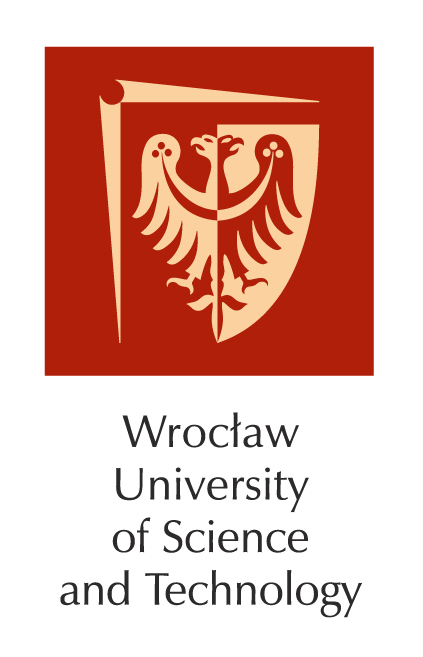 Wrocław University of Science and TechnologyFaculty of Information and Communication Technology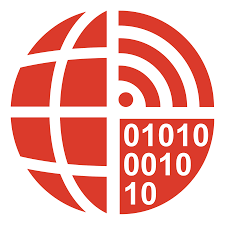 